Stages sportifs d’août 2021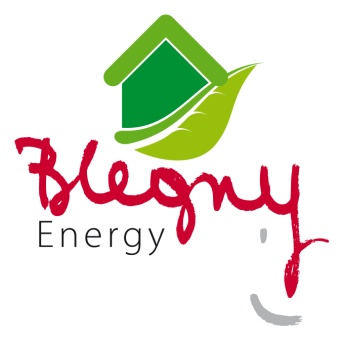 Feuille de renseignementNom et prénom de l’enfant:………………………………………………………………………..Date de naissance de l’enfant:…………………………………………………………………….Noms et prénoms des parents:…………………………………………………………………..……………………………………………………………………………………………………………………………………………………………………………………………………………………………………Adresse:………………………………………………………………………........................................…………………………………………………………………………………………………………………Téléphone:………………………………………………………………………………………………..GSM:…………………………………………………………………………………………………………Mail:………………………………………………………………………………………………………….Personnes de contact en cas d’urgence (si pas parents):…………………………….…………………………………………………………………………………………………………………Fiche médicale: Médecin traitant:………………………..….. Téléphone:……………………………………….Etat de santé (particularités):…………………………………………………………………….…………………………………………………………………………………………………………………Y a-t-il des médicaments, pommades qui ne peuvent être administrés à votre enfant (Arnica, stick piqûre, etc…) ?……………………………………………………………………………………………………………………………………………………………………………………………………………………………………